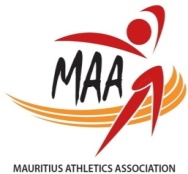 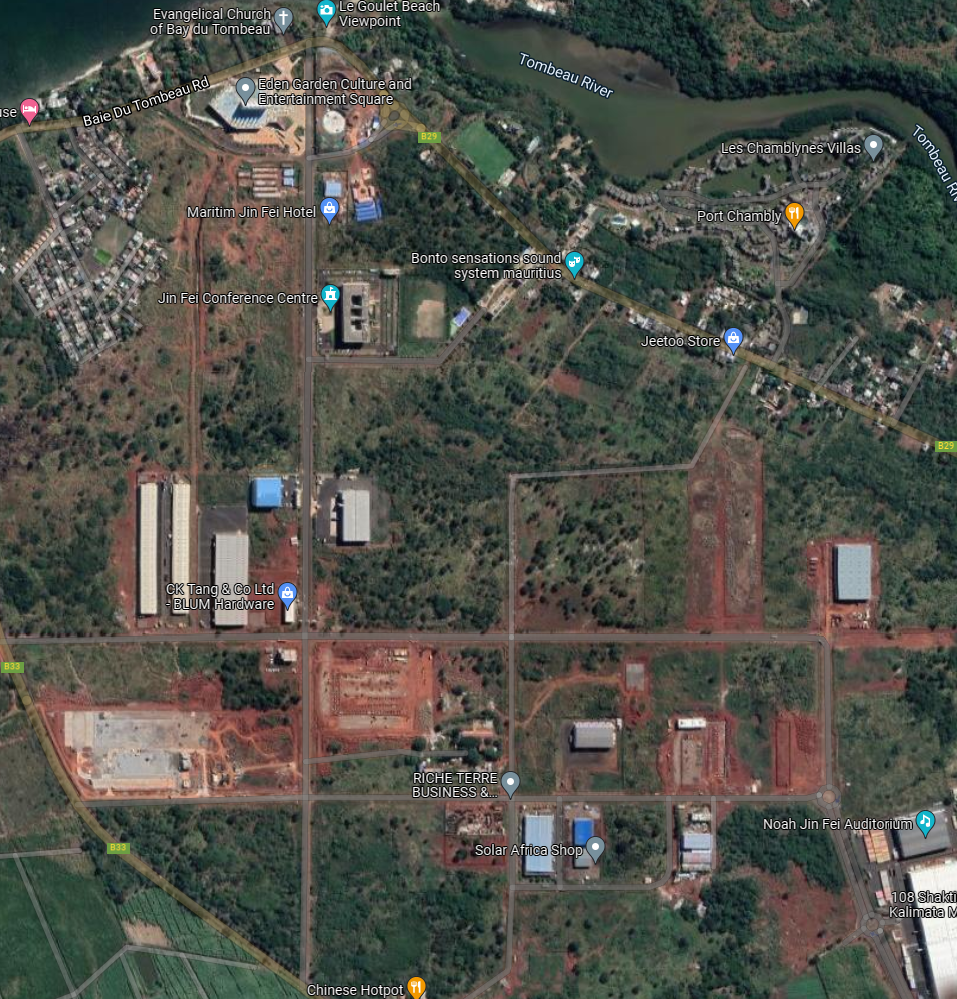 Loop: 21 KM 100 -  A + B + C + D + E + F + O + G + H + A= 5 KM 200Loop : 10 KM – A + B + C + D + E + F + O + H + A = 5 KMS/NStart TimeRun TypeItineraryDistance107 H 00SEMI MARATHONStart X+ 4 Loops  + X21.1 kms208 H 30ROAD RACEStart X+ 2 Loops + X10 kms309 H 15FUN RUN (Open)Start X + A + B + A + X2 kms